Severe Weather Forecasting Demonstration Project (SWFDP) – Eastern AfricaRegional Training Workshop on Severe Weather Forecasting and Delivery of Warning Services(Nairobi, Kenya, 29 January – 8 February 2019)INFORMATION NOTE FOR PARTICIPANTSThe Local Organizing Committee of the Regional Training Workshop on Severe Weather Forecasting and Delivery of Warning Services welcomes the participants to Nairobi, Kenya.  Below is some important information that participants need to have as they prepare to travel to Nairobi.DATE AND VENUEThe Regional Workshop will be held from 29th January to 8th February 2019 at the Nairobi Safari Club, Lillian Towers Hotel. The Hotel is located about 5 KM from the Nairobi city centre and about 7 KM from the Kenya Meteorological Department (KMD), in the Central Business District. It is about 12 KM from Jomo Kenyatta International Airport (JKIA).LOLAL ORGANIZING COMMITTEEThe Kenya Meteorological Department (KMD) is responsible for the local arrangements of the Workshop. Should you require further information regarding the arrangements for the Workshop, please contact:IMMIGRATION/VISA REQUIREMENTSThe Government of Kenya has issued new regulations for Entry Visa into Kenya. Visa application MUST be done online through the Kenya Immigration website. Every participant is requested to visit the website http://www.immigration.go.ke as well as www.ecitizen.go.ke for more information.  Entry visas can also be obtained from the Kenya Diplomatic Missions or Consulates in the participants' countries. It is advisable to obtain your visa from the Kenyan Embassy/High Commission in your country prior to departure.A single Entry Visa costs US$50. Payment can also be made using Euros, GBP or Swiss Francs. Make sure you have some US$ for this transaction.HEALTH REQUIREMENTSNo inoculations or vaccinations are required unless one is coming from or passing through contaminated areas. Travellers flying from countries affected by Marburg virus disease should enquire with the relevant embassies or health Ministries about any requirements conditioning entry at their destination, and prepare accordingly. Allow additional time during arrival and departure to pass through enhanced medical screening. Do not travel if you are sick. Persons with fever or other Marburg-like symptoms may be taken to designated centres or have entry/exit denied. Yellow fever certificates are required for visitors coming from Bolivia, Brazil, Colombia, Peru, Angola, Burkina Faso, the Gambia, Ghana, Guinea, Mauritania, Mali, Nigeria, Sudan and Democratic Republic of Congo (DRC) (Those without this certificate are subject to quarantine). The following are recommended;Vaccination against typhoid and paratyphoid fever for all visitors to Kenya.Malaria prophylaxis.     MEDICAL /HEALTH INSURANCEKMD will not be responsible for any medical expenses which may be incurred during this workshop. Foreign participants are, therefore, advised to obtain international medical cover, for themselves, valid for the duration of their stay in Nairobi.ARRIVAL AND TRANSPORT ARRANGEMENTSTransport from and to Jomo Kenyatta International Airport (JKIA) in Nairobi will be provided by the host country. The Local Organizing Committee (LOC) will need advance information on the itinerary (Date, Flight Number and time of arrival and departure) by Monday, 18th January 2019 in order to make the necessary transportation arrangements. ACCOMMODATIONThe below hotels are at walking distance from the training workshop venueMONEYThe currency used in Kenya is the Kenya shilling (Ksh). The current approximate conversion rates in December 2018 (subject to change with time) with some of the main currencies are as follows:1 US $			- KShs. 102.381 $ (Sterling Pound)	- KShs. 129.781 Euro			- KShs. 116.51Most banks in Kenya have Bureaux de Change services. Banking hours are generally from 9:00 a.m. to 4:00 p.m. There are also many Forex Bureaux, which operate up to 5:00 p.m. It is advisable that the participants carry a few US $ (not their local currencies) to cater for any unforeseen incidental expenses.Participants are welcome to visit the Central Bank of Kenya website www.centralbank.go.ke for the updated exchange rates before the start of their travel. CREDIT CARDSCredit cards are widely accepted at most hotels and shopping malls.  The most popular ones are the Visa and Master Cards.ELECTRICITYThe electric current in Kenya is 240V, 50Hz, and the plug opposite is usually used.  If your appliances’ plug has a different shape, you may need an adapter.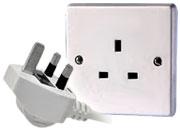 NAIROBI CLIMATE IN JANUARY January is normally a dry and hot month in Kenya. The mean conditions in Nairobi in January are as follows:Weather forecasts for Nairobi can be obtained from KMD website at the following: http://www.meteo.go.ke/pws/wx/index.html KMD Facebook page: Kenya Meteorological Department and twitter handle:@KenyaMetService. 11.	SECURITYThe organizers are not responsible for personal losses.  In case you bring any valuables, large sums of money, or personal items, we recommend that you have them secured. Nairobi is generally safe but like any other city in the world, there are some areas which may not be safe especially in the evenings. You are advised to avoid dark alleys and to walk in two’s or more. In the evenings, visitors are advised to take taxis that are well marked.12.	ADDITIONAL INFORMATIONPlastic Carrier Bags Ban in KenyaA ban on plastic carrier bags has come into force in Kenya, which means that anyone found selling, manufacturing or carrying them could face fines of up to $38,000 or prison sentences of up to four years. Ms. Stella Aura, MBSAg. DirectorKenya Meteorological DepartmentDagoretti Corner, Ngong Road,P.O. Box 3025900100 GPO NAIROBI, KenyaPhone: +254 20 3876957 or 3867880 or 3873137Mobile (Cell phone): +254 722 822553Email: aura@meteo.go.ke;          R_stll@yahoo.comMr. Peter MasikaAssistant Director International RelationsKenya Meteorological DepartmentDagoretti Corner, Ngong Road,P.O Box 30259 - 00100NAIROBI, KenyaPhone: +254 20 3876957 or 3867880 or 3874214Mobile (Cell phone): +254 722 343 664E-mail: psmasika@gmail.com;            irdkmd@gmail.comHotel NameDistance from the Training venue Single Room Rates (Bed & Breakfast)(in KSH)Single Room Rates (Bed & Breakfast) (in USD)This cost is for Non KenyansHotel Contact DetailsPARKSIDE HOTEL300m3,30033Monrovia Street opp. Jevanjee Gardensparksidehotelnairobikenya@gmail.com+254 710 420 859KENYA COMFORT HOTEL250m5,00050Opposite Jeevanjee Gardens behind Nairobi Safari Clubsales@kenyacomfort.com+254 0746 854 100Mr Richard NyambaneSIXEIGHTY HOTEL750m7,250120Corner of Muindi Mbingu Street and Kenyatta AvenueReservations680@sentrim-hotels.com+254 719296 945 Ms AgnetaMonthMean Temperature 0CMean Temperature 0CMean Total Rainfall (mm)MonthMonthly MaximumMonthly MinimumMean Total Rainfall (mm)JANUARY25.012.768.2FEBRUARY26.212.849.3